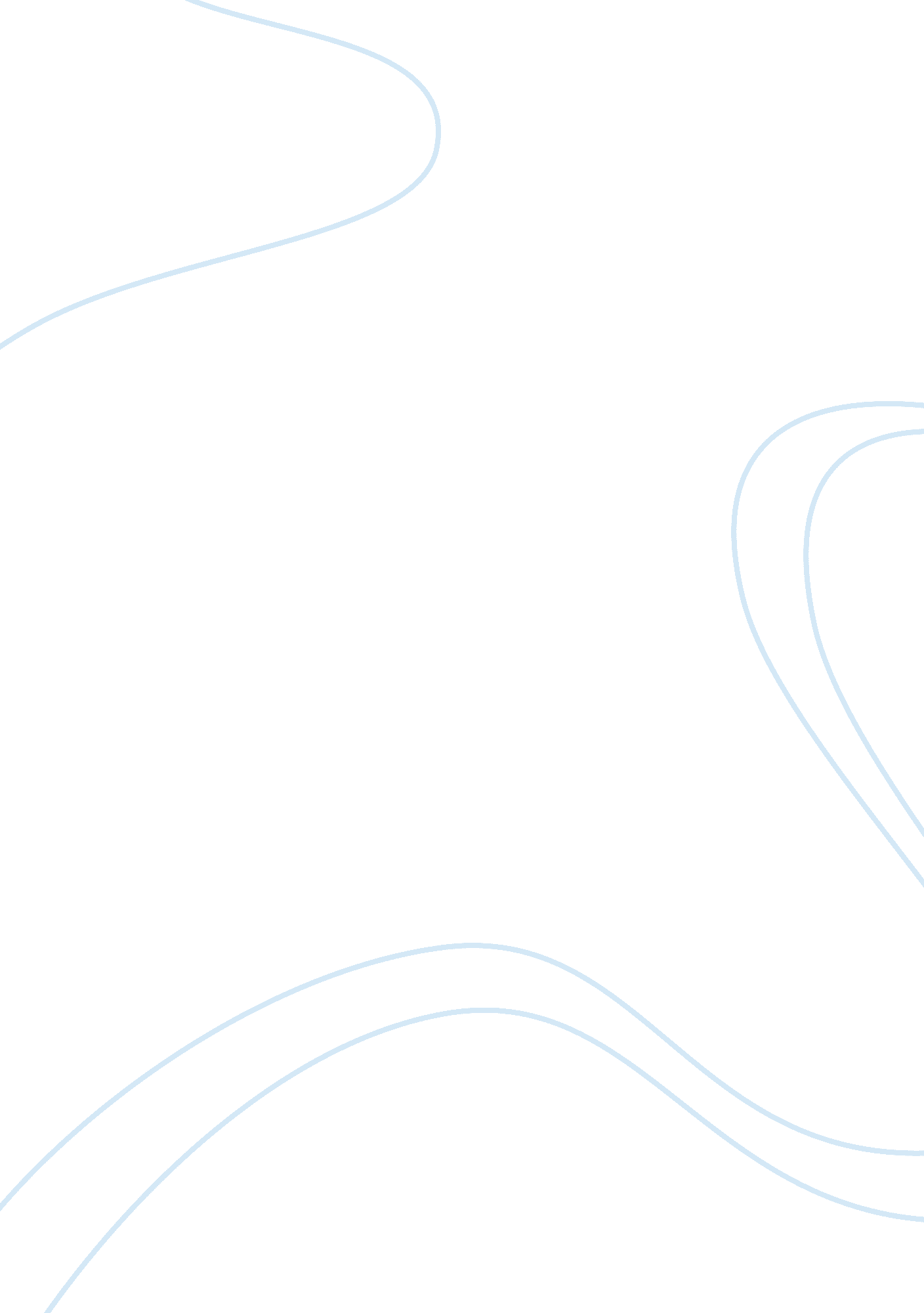 College life unfolded assignmentEducation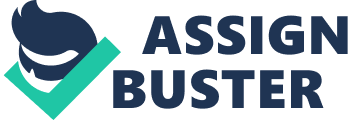 Many students who graduated in high school are so eager In entering the portals of college life. They think that college is more on good times, more on easy and free from stresses tasks and more. But college Is the exact opposite of what are mentioned. Instead of happy moments, college Is full of pressure and tormenting tasks because at this point In time, you are being equipped with the necessary competencies needed in the field of specialization you have chosen. College students have to mingle with great deal of stress. And, as a college student, this is what I am experiencing right now. After graduating in high school, I really had this Jolt of excitement in entering college. I had these great expectations that more enjoyable scenes will come into my way. I am excited to meet new people, as well as experience its new atmosphere. On my first week as a first year college student, I can say that It was not that difficult. My teachers are tackling the topics we discussed before In high school and I found It quite manageable. Then, as days go by, I realized that we are Just given time to prepare ourselves for more complex and difficult situations. Things are clear to me now, what I am experiencing right now is not the college I have pictured before. New people mean getting along with terror teachers. I came to the point where I really had to weigh things. It is really challenging to choose which among your priorities should be done first. I have to be careful in managing my schedule because a tiny error may destroy everything. It is really stressful to Imagine that everyday I have tons of paper works to do before going to sleep. Oftentimes, I forgot to eat my food when I got home because I have to flash all of my assignments. What adds to the stress Is that It seems Like one day Is not enough to flash all of these paper works. I was not able to sleep early, or If I do, I need to wake up in wee hours of morning to do the activities I was not able to do at night. Most of the times, college students’ health were put at risk because of these. I also experienced this scenario where I was not able to attend our family gathering because I need to practice for our presentation. My parents get mad at me whenever I go to somewhere places even though I have no classes. I can’t help doing household chores because I need to study for my report. It is really difficult to do your responsibilities at home and at school at the same time. Enjoying and bonding with friends, In college, Is Like walking on the road full of stones and gravels with thorns and thistles. I have a little time In enjoying different extracurricular actively. Though, the school has many actively for students, I still have difficulty in enjoying all of those because what’s in my mind is the submission of activities because of the fear that if I do, I will get a failing grade. Most of the times, I feel like I am socially isolated because of my overlapping schedules. Being unable to et their expectations bugs me most of the time. As a college student, I often left with no time to myself because of school works. No time to fix yourself well because you are really pressured on accomplishing your tasks. College is not a place where we can do what we want to do easily. College life is not as easy as what we think. We have to warm ourselves up first so that we will not get flabbergasted when storms of school works arrive. Tertiary level is the most critical stage of learning. At this point, training is more intense and learning is more complex. You have to get along with what this stage has rendered because it will help o a lot in industry exposure. College has lots of benefits to give. It develops our confidence in facing different kinds of people. It also teaches us to be self-directed, to learn things by our own. It makes us more mature in facing the different obstacles in life. College has many rewards to give as long as you will not get burnt out on the events soon to arrive on your way. It may be difficult but on the other side, it is worth our efforts. It is Just a matter of being patient enough. Also, always ask God to give you the strength and skills in accomplishing all of the tasks given to you. 